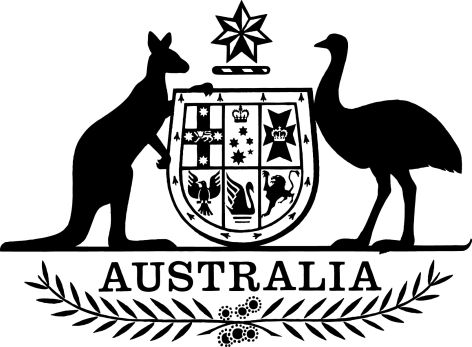 Autonomous Sanctions (Designated Persons and Entities and Declared Persons—Russia and Ukraine) Amendment (No. 11) Instrument 2022I, Marise Payne, Minister for Foreign Affairs, make the following instrument.Dated			7 April 2022Marise PayneMinister for Foreign AffairsContents1  Name		12  Commencement	13  Authority	14  Schedules	1Schedule 1—Amendments	2Autonomous Sanctions (Designated Persons and Entities and Declared Persons – Russia and Ukraine) List 2014	21  Name		This instrument is the Autonomous Sanctions (Designated Persons and Entities and Declared Persons—Russia and Ukraine) Amendment (No. 11) Instrument 2022.2  Commencement	(1)	Each provision of this instrument specified in column 1 of the table commences, or is taken to have commenced, in accordance with column 2 of the table. Any other statement in column 2 has effect according to its terms.Note:	This table relates only to the provisions of this instrument as originally made. It will not be amended to deal with any later amendments of this instrument.	(2)	Any information in column 3 of the table is not part of this instrument. Information may be inserted in this column, or information in it may be edited, in any published version of this instrument.3  Authority		This instrument is made under paragraphs 6(a) and (b) of the Autonomous Sanctions Regulations 2011.4  Schedules		Each instrument that is specified in a Schedule to this instrument is amended or repealed as set out in the applicable items in the Schedule concerned, and any other item in a Schedule to this instrument has effect according to its terms.Schedule 1—AmendmentsAutonomous Sanctions (Designated Persons and Entities and Declared Persons – Russia and Ukraine) List 20141  In the appropriate position in Part 1 of Schedule 1 (table)Add:2  In the appropriate position in Part 1 of Schedule 2 (table)Add:Commencement informationCommencement informationCommencement informationColumn 1Column 2Column 3ProvisionsCommencementDate/Details1.  The whole of this instrumentThe day after this instrument is registered.572Name of individualAndrey Leonidovich KOSTINDate of birth21 September 1956Place of birthMoscow, RussiaInstrument of first designation and declarationAutonomous Sanctions (Designated Persons and Entities and Declared Persons—Ukraine) Amendment (No. 11) Instrument 2022Additional informationPresident and Chairman of VTB Bank573Name of individualIgor Olegovich KOSTYUKOVDate of birth21 February 1956Place of birthAmur Region, RussiaInstrument of first designation and declarationAutonomous Sanctions (Designated Persons and Entities and Declared Persons—Ukraine) Amendment (No. 11) Instrument 2022Additional informationHead of Main Directorate of the General Staff of the Armed Forces of the Russian Federation (GRU)574Name of individualBoris Viktorovich OBNOSOVDate of birth26 January 1953Place of birthMoscow, RussiaInstrument of first designation and declarationAutonomous Sanctions (Designated Persons and Entities and Declared Persons—Ukraine) Amendment (No. 11) Instrument 2022Additional informationGeneral Director of Tactical Missiles Corporation JSC575Name of individualMikhail Yevgenyevich MIZINTSEVDate of birth10 September 1962Place of birthAverinsky, Vologda Oblast region, RussiaInstrument of first designation and declarationAutonomous Sanctions (Designated Persons and Entities and Declared Persons—Ukraine) Amendment (No. 11) Instrument 2022Additional informationDirector of the Russian National Centre for Defence Management576Name of individualGalina DANILCHENKOAlso known asHaylina DANILCHENKODate of birth5 June 1964Place of birthOrlovo, Melitopol region, UkraineInstrument of first designation and declarationAutonomous Sanctions (Designated Persons and Entities and Declared Persons—Ukraine) Amendment (No. 11) Instrument 2022Additional informationRussian-installed acting ‘Mayor’ of Melitopol577Name of individualDmitriy Evgenevich SHUGAEVAlso known asDmitry Evgenyevich SHUGAEV Date of birth11 August 1965Place of birthMoscow, RussiaInstrument of first designation and declarationAutonomous Sanctions (Designated Persons and Entities and Declared Persons—Ukraine) Amendment (No. 11) Instrument 2022Additional informationDirector of the Russian Ministry of Defense’s Federal Service for Military Technical Cooperation89Name of individualGerman Borisovich KHANDate of birth24 October 1961Place of birthKyiv, UkraineInstrument of first designation and declarationAutonomous Sanctions (Designated Persons and Entities and Declared Persons—Ukraine) Amendment (No. 11) Instrument 2022Additional informationCo-founder and former Member of Board of Directors, LetterOne Group;
Former Supervisory Board Member of oil and gas company, Wintershall Dea AG90Name of individualAndrey Igorevich MELNICHENKODate of birth8 March 1972Place of birthGomel, BelarusInstrument of first designation and declarationAutonomous Sanctions (Designated Persons and Entities and Declared Persons—Ukraine) Amendment (No. 11) Instrument 2022Additional informationNon-Executive Director of SUEK;
Member of the Board of EuroChem Group91Name of individualVadim Nikolaevich MOSHKOVICHDate of birth6 April 1967Place of birthMoscow, RussiaInstrument of first designation and declarationAutonomous Sanctions (Designated Persons and Entities and Declared Persons—Ukraine) Amendment (No. 11) Instrument 2022Additional informationChairman of the Board of Directors of Rusagro Group92Name of individualViktor Filippovich RASHNIKOVDate of birth3 October 1948Place of birthMagnitogorsk, RussiaInstrument of first designation and declarationAutonomous Sanctions (Designated Persons and Entities and Declared Persons—Ukraine) Amendment (No. 11) Instrument 2022Additional informationOwner, Chairman of the Board of Directors and Chairman of the Committee for Strategic Planning of the Magnitogorsk Iron & Steel Works 93Name of individualAlexey Viktorovich KUZMICHEVDate of birth15 October 1962Place of birthKirov, RussiaInstrument of first designation and declarationAutonomous Sanctions (Designated Persons and Entities and Declared Persons—Ukraine) Amendment (No. 11) Instrument 2022Additional informationCo-founder and former Member of Board of Directors, LetterOne Group 94Name of individualAlexander Alexandrovich MIKHEEVDate of birth18 November 1961Place of birthMoscow, RussiaInstrument of first designation and declarationAutonomous Sanctions (Designated Persons and Entities and Declared Persons—Ukraine) Amendment (No. 11) Instrument 2022Additional informationCEO of Rosoboronexport95Name of individualAlexander Nikolayevich SHOKHINDate of birth25 December 1951Place of birthSavinskoye, Kirillovsky District, RussiaInstrument of first designation and declarationAutonomous Sanctions (Designated Persons and Entities and Declared Persons—Ukraine) Amendment (No. 11) Instrument 2022Additional informationPresident of the Russian Union of Industrialists and Entrepreneurs;
Deputy Chairman of Mechel PAO’s Board of Directors;
Member of the Supreme Council of political party United Russia96Name of individualAndrey Valerievich RYUMINDate of birth12 June 1980Place of birthMoscow, RussiaInstrument of first designation and declarationAutonomous Sanctions (Designated Persons and Entities and Declared Persons—Ukraine) Amendment (No. 11) Instrument 2022Additional informationExecutive Director of Rosetti PJSC97Name of individualMarina Vladimirovna SECHINADate of birth4 November 1962Place of birthRussiaInstrument of first designation and declarationAutonomous Sanctions (Designated Persons and Entities and Declared Persons—Ukraine) Amendment (No. 11) Instrument 2022Additional informationOwner of LLC Stankoflot98Name of individualSuleyman Abusaidovich KERIMOVDate of birth12 March 1966Place of birthDerbent, RussiaInstrument of first designation and declarationAutonomous Sanctions (Designated Persons and Entities and Declared Persons—Ukraine) Amendment (No. 11) Instrument 2022Additional informationOwner of Nafta Moscow99Name of individualTigran Oganesovich KHUDAVERDYANDate of birth28 December 1981Place of birthYereven, ArmeniaInstrument of first designation and declarationAutonomous Sanctions (Designated Persons and Entities and Declared Persons—Ukraine) Amendment (No. 11) Instrument 2022Additional informationExecutive Director and Deputy CEO at Yandex NV100Name of individualVladimir Valerievich RASHEVSKYDate of birth29 September 1973Place of birthMoscow, RussiaInstrument of first designation and declarationAutonomous Sanctions (Designated Persons and Entities and Declared Persons—Ukraine) Amendment (No. 11) Instrument 2022Additional informationCEO and Director of EuroChem Group 101Name of individualAleksandr Mikhailovich BABAKOVDate of birth8 February 1963Place of birthChisinau, MoldovaInstrument of first designation and declarationAutonomous Sanctions (Designated Persons and Entities and Declared Persons—Ukraine) Amendment (No. 11) Instrument 2022Additional informationFormer member of the Federation Council of the Russian Federation;
Member of the Committee on Foreign Affairs;
Prominent member of ‘United Russia’;
Businessman102Name of individualEugene Markovich SHVIDLERDate of birth23 March 1964Place of birthUfa, RussiaInstrument of first designation and declarationAutonomous Sanctions (Designated Persons and Entities and Declared Persons—Ukraine) Amendment (No. 11) Instrument 2022Additional informationChairman of Millhouse Capital 103Name of individualAlexander Grigoryevich ABRAMOVDate of birth20 February 1959Place of birthMoscow, RussiaInstrument of first designation and declarationAutonomous Sanctions (Designated Persons and Entities and Declared Persons—Ukraine) Amendment (No. 11) Instrument 2022Additional informationCo-founder and Chairman of Evraz104Name of individualOleg Yurievich TINKOVDate of birth25 December 1967Place of birthPolysayevo, RussiaInstrument of first designation and declarationAutonomous Sanctions (Designated Persons and Entities and Declared Persons—Ukraine) Amendment (No. 11) Instrument 2022Additional informationEntrepreneur105Name of individualHerman GREFAlso known asGerman GREFDate of birth8 February 1964Place of birthRussiaInstrument of first designation and declarationAutonomous Sanctions (Designated Persons and Entities and Declared Persons—Ukraine) Amendment (No. 11) Instrument 2022Additional informationCEO of Sberbank 106Name of individualMikhail GUTSERIEVDate of birth9 March 1958Place of birthAkmolinsk, KazakhstanInstrument of first designation and declarationAutonomous Sanctions (Designated Persons and Entities and Declared Persons—Ukraine) Amendment (No. 11) Instrument 2022Additional informationBusinessman, owner of Safmar, Slavkali and Slavneft companies 107Name of individualVladimir LISINDate of birth7 May 1956Place of birthIvanovo, RussiaInstrument of first designation and declarationAutonomous Sanctions (Designated Persons and Entities and Declared Persons—Ukraine) Amendment (No. 11) Instrument 2022Additional informationChairman and majority shareholder of Novolipetsk Steel (NMLK Group)108Name of individualIgor MAKAROVDate of birth5 April 1962Place of birthAshgabat, TurkmenistanInstrument of first designation and declarationAutonomous Sanctions (Designated Persons and Entities and Declared Persons—Ukraine) Amendment (No. 11) Instrument 2022Additional informationPresident of ARETI International Group 109Name of individualDmitriy MAZEPINDate of birth18 April 1968Place of birthMinsk, BelarusInstrument of first designation and declarationAutonomous Sanctions (Designated Persons and Entities and Declared Persons—Ukraine) Amendment (No. 11) Instrument 2022Additional informationCEO of Uralchem110Name of individualLeonid MIKHELSONDate of birth11 August 1955Place of birthKaspiysk, RussiaInstrument of first designation and declarationAutonomous Sanctions (Designated Persons and Entities and Declared Persons—Ukraine) Amendment (No. 11) Instrument 2022Additional informationFounder and chairman of Novatek111Name of individualOleg BELOSEROVDate of birth26 September 1969Place of birthVentspils, LatviaInstrument of first designation and declarationAutonomous Sanctions (Designated Persons and Entities and Declared Persons—Ukraine) Amendment (No. 11) Instrument 2022Additional informationCEO of Russian Railways112Name of individualAlexey LIKHACHEVDate of birth23 December 1962Place of birthSarov, RussiaInstrument of first designation and declarationAutonomous Sanctions (Designated Persons and Entities and Declared Persons—Ukraine) Amendment (No. 11) Instrument 2022Additional informationCEO of Rosatom State Atomic Energy113Name of individualMikhail OSEEVSKYDate of birth30 November 1960Place of birthSt Petersburg, RussiaInstrument of first designation and declarationAutonomous Sanctions (Designated Persons and Entities and Declared Persons—Ukraine) Amendment (No. 11) Instrument 2022Additional informationPresident of PJSC Rostelecom114Name of individualSergey KULIKOVDate of birth9 April 1976Place of birthSverdlovsk, RussiaInstrument of first designation and declarationAutonomous Sanctions (Designated Persons and Entities and Declared Persons—Ukraine) Amendment (No. 11) Instrument 2022Additional informationChairman of the board of management company Rusnano LLC;
Member of the board of directors of Rusnano JSC;
First Deputy Chairman of the board of the Military Industrial Commission115Name of individualMikhail POLUBOYARINOVDate of birth2 April 1966Place of birthMoscow, RussiaInstrument of first designation and declarationAutonomous Sanctions (Designated Persons and Entities and Declared Persons—Ukraine) Amendment (No. 11) Instrument 2022Additional informationCEO of OJSC Aeroflot116Name of individualAndrey GURIEVDate of birth7 March 1982Place of birthMoscow, RussiaInstrument of first designation and declarationAutonomous Sanctions (Designated Persons and Entities and Declared Persons—Ukraine) Amendment (No. 11) Instrument 2022Additional informationCEO of PJSC PhosAgro117Name of individualAndrey BOKAREVDate of birth23 October 1982Place of birthMoscow, RussiaInstrument of first designation and declarationAutonomous Sanctions (Designated Persons and Entities and Declared Persons—Ukraine) Amendment (No. 11) Instrument 2022Additional informationPresident of Transmashholding (TMH)118Name of individualAlexandr VINOKUROVDate of birth12 October 1982Place of birthMoscow, RussiaInstrument of first designation and declarationAutonomous Sanctions (Designated Persons and Entities and Declared Persons—Ukraine) Amendment (No. 11) Instrument 2022Additional informationBusinessman holding senior positions in Maraton Group and Magnit119Name of individualVladimir YEVTUSHENKOVAlso known asVladimir EVTUSHENKOV Date of birth25 September 1948Place of birthKaminschina, Smolensk, RussiaInstrument of first designation and declarationAutonomous Sanctions (Designated Persons and Entities and Declared Persons—Ukraine) Amendment (No. 11) Instrument 2022Additional informationFounder and majority shareholder of Sistema120Name of individualSergey KOGOGINDate of birth16 November 1957Place of birthBolshie Klyuchi village, Zelenodolsk Region, RussiaInstrument of first designation and declarationAutonomous Sanctions (Designated Persons and Entities and Declared Persons—Ukraine) Amendment (No. 11) Instrument 2022Additional informationDirector General of Kamaz121Name of individualDmitry KONOVDate of birth2 September 1970Place of birthMoscow, RussiaInstrument of first designation and declarationAutonomous Sanctions (Designated Persons and Entities and Declared Persons—Ukraine) Amendment (No. 11) Instrument 2022Additional informationChairman of the Management Board of PJSC SIBUR Holding122Name of individualAlexander SHULGINDate of birth2 May 1977Place of birthYessentuki, Stavropol region, RussiaInstrument of first designation and declarationAutonomous Sanctions (Designated Persons and Entities and Declared Persons—Ukraine) Amendment (No. 11) Instrument 2022Additional informationCEO of Ozon123Name of individualDmitry Yuryevich GRIGORENKOAlso known asDmitriy Yuryevich GRIGORENKO Date of birth14 July 1978Place of birthNizhnevartovsk, Tyumen region, RussiaInstrument of first designation and declarationAutonomous Sanctions (Designated Persons and Entities and Declared Persons—Ukraine) Amendment (No. 11) Instrument 2022Additional informationDeputy Prime Minister of the Russian Federation;
Chief of the Government Staff of the Russian Federation;
Chairman of the Supervisory Council of VTB Bank124Name of individualMaksim Gennadyevich RESHETNIKOVAlso known asMaxim Gennadyevich RESHETNIKOV Date of birth11 July 1979Place of birthPerm, RussiaInstrument of first designation and declarationAutonomous Sanctions (Designated Persons and Entities and Declared Persons—Ukraine) Amendment (No. 11) Instrument 2022Additional informationMinister of Economic Development of the Russian Federation;
Member of the Supervisory Council of VTB Bank125Name of individualAnton Germanovich SILUANOVDate of birth12 April 1963Place of birthMoscow, RussiaInstrument of first designation and declarationAutonomous Sanctions (Designated Persons and Entities and Declared Persons—Ukraine) Amendment (No. 11) Instrument 2022Additional informationMinister of Finance126Name of individualAleksander Dmitrievich PUMPYANSKYDate of birth16 May 1987Place of birthYekaterinburg, RussiaInstrument of first designation and declarationAutonomous Sanctions (Designated Persons and Entities and Declared Persons—Ukraine) Amendment (No. 11) Instrument 2022Additional informationCompany President and board member of Group Sinara127Name of individualElvira Sakhipzadovna NABIULLINADate of birth29 October 1963Place of birthUfa, RussiaInstrument of first designation and declarationAutonomous Sanctions (Designated Persons and Entities and Declared Persons—Ukraine) Amendment (No. 11) Instrument 2022Additional informationGovernor of the Central Bank of Russia128Name of individualVladimir Olegovich POTANINDate of birth3 January 1961Place of birthMoscow, RussiaInstrument of first designation and declarationAutonomous Sanctions (Designated Persons and Entities and Declared Persons—Ukraine) Amendment (No. 11) Instrument 2022Additional informationPresident of Norilsk Nickel129Name of individualAlexandr Porfiryevich TORSHINDate of birth27 November 1953Place of birthMitoga village, Ust-Bolsheretsky district, Kamchatka region, RussiaInstrument of first designation and declarationAutonomous Sanctions (Designated Persons and Entities and Declared Persons—Ukraine) Amendment (No. 11) Instrument 2022Additional informationFormer politician and Deputy Governor of the Central Bank of Russia130Name of individualAndrey Igorevich AKIMOVDate of birth22 September 1953Place of birthSt Petersburg, RussiaInstrument of first designation and declarationAutonomous Sanctions (Designated Persons and Entities and Declared Persons—Ukraine) Amendment (No. 11) Instrument 2022Additional informationChairman of the Management Board of Gazprombank131Name of individualAlexander DYUKOVDate of birth13 December 1967Place of birthSt Petersburg, RussiaInstrument of first designation and declarationAutonomous Sanctions (Designated Persons and Entities and Declared Persons—Ukraine) Amendment (No. 11) Instrument 2022Additional informationChairman of the Management Board and CEO of Gazprom Neft132Name of individualVagit ALEKPEROVDate of birth1 September 1950Place of birthBaku, AzerbaijanInstrument of first designation and declarationAutonomous Sanctions (Designated Persons and Entities and Declared Persons—Ukraine) Amendment (No. 11) Instrument 2022Additional informationPresident and CEO of LUKOIL133Name of individualYury Petrovich TRUTNEVDate of birth1 March 1956Place of birthPolazna, RussiaInstrument of first designation and declarationAutonomous Sanctions (Designated Persons and Entities and Declared Persons—Ukraine) Amendment (No. 11) Instrument 2022Additional informationActing Deputy Prime Minister of Russia;
Presidential Plenipotentiary Envoy to the Far Eastern Federal District134Name of individualDina Rinatovna MALIKOVADate of birth1975CitizenshipRussiaInstrument of first designation and declarationAutonomous Sanctions (Designated Persons and Entities and Declared Persons—Ukraine) Amendment (No. 11) Instrument 2022Additional informationPresident and Chairman of the Board of the Russian Regional Development Bank135Name of individualKhasan Kureyshevich TATRIEVDate of birth1963CitizenshipRussiaInstrument of first designation and declarationAutonomous Sanctions (Designated Persons and Entities and Declared Persons—Ukraine) Amendment (No. 11) Instrument 2022Additional informationGeneral Director of Bashneft136Name of individualVladimir Leonidovich SIVKOVICHDate of birth17 September 1960Place of birthOstraya Mogila village, Kiyevskaya Oblast, UkraineInstrument of first designation and declarationAutonomous Sanctions (Designated Persons and Entities and Declared Persons—Ukraine) Amendment (No. 11) Instrument 2022Additional informationPresident of Surgutneftegas137Name of individualOleg Anatoliyovych VOLOSHYNDate of birth7 April 1981Place of birthMykolaiv, UkraineInstrument of first designation and declarationAutonomous Sanctions (Designated Persons and Entities and Declared Persons—Ukraine) Amendment (No. 11) Instrument 2022Additional informationMember of Ukrainian Parliament;
Journalist138Name of individualLev Aronovich KHASISDate of birth5 June 1966Place of birthKuybyshev, RussiaInstrument of first designation and declarationAutonomous Sanctions (Designated Persons and Entities and Declared Persons—Ukraine) Amendment (No. 11) Instrument 2022Additional informationFormer First Deputy Chairman of the Management Board of Sberbank139Name of individualAndrey Aleksandrovich POLYAKOVDate of birth1976Place of birthRussiaInstrument of first designation and declarationAutonomous Sanctions (Designated Persons and Entities and Declared Persons—Ukraine) Amendment (No. 11) Instrument 2022Additional informationVice President, Chief Geologist and Member of Management Board of Rosneft140Name of individualDidier CASIMIRODate of birth15 November 1966Place of birthVilvoorde, Flemish Brabant, BelgiumInstrument of first designation and declarationAutonomous Sanctions (Designated Persons and Entities and Declared Persons—Ukraine) Amendment (No. 11) Instrument 2022Additional informationFirst Vice President of Rosneft Oil Company141Name of individualIlgam KUCHUKOVDate of birtha) 1970; b) 1977Place of birthRussiaInstrument of first designation and declarationAutonomous Sanctions (Designated Persons and Entities and Declared Persons—Ukraine) Amendment (No. 11) Instrument 2022Additional informationMember of the Management Board of Rosneft Oil Company142Name of individualZeljko RUNJEDate of birth1954Place of birthSplit, CroatiaInstrument of first designation and declarationAutonomous Sanctions (Designated Persons and Entities and Declared Persons—Ukraine) Amendment (No. 11) Instrument 2022Additional informationMember of the Management Board Vice President for Oil, Gas and Offshore Business Development at Rosneft Oil Company143Name of individualValentin Gennadyevich MAMAEVDate of birth1976Place of birthRussiaInstrument of first designation and declarationAutonomous Sanctions (Designated Persons and Entities and Declared Persons—Ukraine) Amendment (No. 11) Instrument 2022Additional informationGeneral Director of Samotlorneftegaz;
Member of the Management Board of Rosneft Oil Company144Name of individualOleg Yevgenyevich AKSYUTINDate of birth5 May 1967Place of birthKuibyshev, RussiaInstrument of first designation and declarationAutonomous Sanctions (Designated Persons and Entities and Declared Persons—Ukraine) Amendment (No. 11) Instrument 2022Additional informationDeputy Chairman of the Management Committee of Gazprom;
CEO of South Stream Transport BV145Name of individualIrina Nikolayevna MILYUTINADate of birth1973Place of birthMoscow, RussiaInstrument of first designation and declarationAutonomous Sanctions (Designated Persons and Entities and Declared Persons—Ukraine) Amendment (No. 11) Instrument 2022Additional informationDeputy Chairman of the Management Committee of Gazprom146Name of individualTatyana Aleksandrovna NAVKAAlso known asTatiana Aleksandrovna NAVKADate of birth13 April 1975Place of birthSt Petersburg, RussiaInstrument of first designation and declarationAutonomous Sanctions (Designated Persons and Entities and Declared Persons—Ukraine) Amendment (No. 11) Instrument 2022Additional informationSpouse of Dmitry Peskov (Press Secretary for President Putin)147Name of individualNikolay PESKOVAlso known asNikolai PESKOV Date of birth3 February 1990Place of birthMoscow, RussiaInstrument of first designation and declarationAutonomous Sanctions (Designated Persons and Entities and Declared Persons—Ukraine) Amendment (No. 11) Instrument 2022Additional informationAdult child of Dmitry Peskov (Press Secretary for President Putin)148Name of individualElizaveta Dmitrievna PESKOVAAlso known asYelizaveta PESKOVADate of birth9 January 1998CitizenshipRussiaInstrument of first designation and declarationAutonomous Sanctions (Designated Persons and Entities and Declared Persons—Ukraine) Amendment (No. 11) Instrument 2022Additional informationAdult child of Dmitry Peskov (Press Secretary for President Putin)149Name of individualOleg BOYKODate of birth28 September 1964Place of birthMoscow, RussiaInstrument of first designation and declarationAutonomous Sanctions (Designated Persons and Entities and Declared Persons—Ukraine) Amendment (No. 11) Instrument 2022Additional informationPresident of Finstar Financial Group